ScopeThis technical memo provides suggested  updates to the VIIRS Ice Surface Temperature EDR Operational Algorithm Description Document  (Revision A; 474-00072; 474-CCR-11-0261, dated January 18,  2012; released January 26, 2012)   to correct an error in the wording of the first sentence of section 2.0 and also to correct an error in the figure 3 flow chart (duplicated flow chart).Updates1. The first sentence of section 2.0 of the IST EDR OAD requires correction. The sentence is incorrectly worded such that it implies that the IST algorithm retrieves over land and not over ocean. The sentence needs to be corrected so that it states that the IST retrieves over ice covered ocean.The incorrectly sentence is currently worded as:“The purpose of the IST Module is to retrieve the IST for each cloud-free land pixel at VIIRS moderate resolution.”The sentence should be corrected to read as:“The purpose of the IST Module is to retrieve the IST for each cloud-free, ice covered ocean pixel at VIIRS moderate resolution.”2. The flow chart shown as Figure 3 appears twice. The flow chart appearing on page 14 should be deleted.Technical Correspondence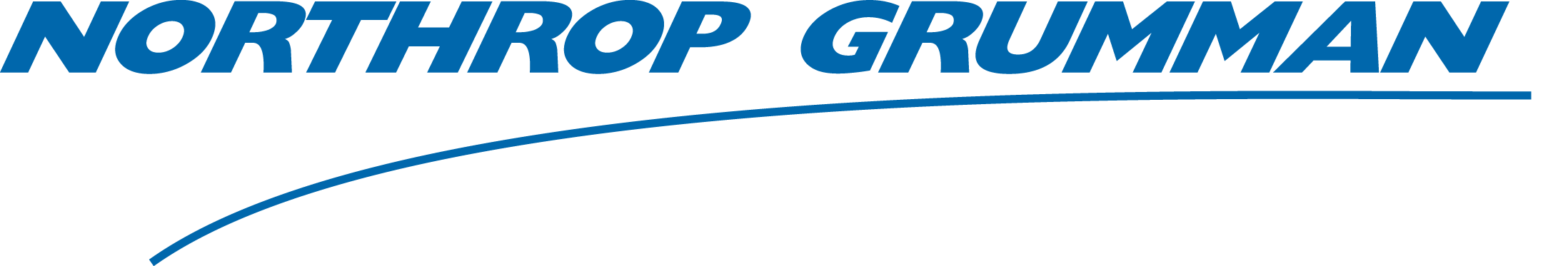 Subject:Date:From:April  10, 2013 To:cc:Location/Phone:Paul Meade NPP Cryosphere JAM Ronson Chu/NGASBob Hughes/NGASR1/1144B310-812-1511